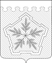 Р Е Ш Е Н И ЕСОВЕТА ОЛЬГИНСКОГО СЕЛЬСКОГО ПОСЕЛЕНИЯ	АБИНСКОГО РАЙОНАот____________                                                                                                              №_____ х. ОльгинскийОб установлении ставок платы за единицу объема древесины, заготавливаемой на землях, находящихся в муниципальной собственности Ольгинского сельского поселения В соответствии с пунктом 3статьи 76, статьей 84 Лесного кодекса Российской Федерации, Федеральным законом от 6 октября 2003 года № 131-ФЗ «Об общих принципах организации местного самоуправления в Российской Федерации», Совет Ольгинского сельского поселения Абинского района                           р е ш и л:Утвердить ставки платы за единицу объема древесины, заготавливаемой на землях, находящихся в муниципальной собственности Ольгинского сельского поселения, согласно приложению.Обнародовать настоящее решение и разместить на официальном сайте органов местного самоуправления Ольгинского сельского поселения в сети Интернет.3.Решение вступает в силу со дня его обнародования.Исполняющий обязанности главыОльгинского сельского поселения                                                         А.В.СередаПРИЛОЖЕНИЕУТВЕРЖДЕНЫрешением СоветаОльгинского сельского поселенияот ____________ № _____Ставки платы за единицу объема древесины, заготавливаемой на землях, находящихся в муниципальной собственности Ольгинского сельского поселения Ставки платы за единицу объема древесины, заготавливаемой на землях, находящихся в муниципальной собственности Ольгинского сельского поселения разработаны с учетом ставок, утвержденных постановлением Правительства РФ от 22 мая 2007 года№ 310 «О ставках платы за единицу объема лесных ресурсов», постановлением Правительства РФ от 17 сентября 2014 года № 947 «О коэффициентах к ставкам платы за единицу объема лесных ресурсов и ставкам платы за единицу площади лесного участка, находящегося в федеральной собственности».1. Ставки платы за единицу объема древесины (далее - ставки) применяются для определения минимального размера платы по договору купли-продажи лесных насаждений при проведении сплошных и выборочных санитарных рубокПримечание:<*> - породы лесных насаждений, за исключением пород, заготовка древесины которых в соответствии с приказом Министерства сельского хозяйства Российской Федерации от 02.08.2010 N 271 «Об утверждении перечня видов (пород) деревьев и кустарников, заготовка древесины которых не допускается» не допускается.<**> - к деловой крупной древесине относятся отрезки ствола диаметром в верх-нем торце без коры от 25 см и более, к средней - диаметром от 13 до 24 см, к мелкой - диаметром от 3 до 12 см.2. Для граждан, пострадавших в результате пожара, наводнения и других стихийных бедствий, ставки уменьшаются в 2 раза.3. При проведении сплошных рубок (санитарных, обновления, реконструкции, прочих и др.) ставки увеличиваются в 2 раза.4. Ставки платы за единицу объема древесины применяются с коэффициентом:в 2016 году – с коэффициентом 1,43;в 2017 году – с коэффициентом 1,49.5. При заготовке древесины в порядке проведения сплошных рубок лесных насаждений, поврежденных вредными организмами, ветром, пожарами и в результате других стихийных бедствий, ставки корректируются с учетом степени повреждения насаждений путем их умножения на следующие коэффициенты:0,9 - при степени повреждения лесных насаждений до 10%;0,8 - при степени повреждения лесных насаждений до 20%;0,7 - при степени повреждения лесных насаждений до 30%;0,6 - при степени повреждения лесных насаждений до 40%;0,5 - при степени повреждения лесных насаждений до 50%;0,4 - при степени повреждения лесных насаждений до 60%;0,3 - при степени повреждения лесных насаждений до 70%;0,2 - при степени повреждения лесных насаждений от 71 до 100%.6. Величина ставки округляется до 0,1 рубля за 1 плотный куб. метр древесины.7. При проведении сплошных рубок с сохранением подроста и (или) второго яруса хвойных, твердолиственных пород лесных насаждений по договору купли-продажи лесных насаждений для собственных нужд ставки снижаются на 20%.8. При проведении выборочных рубок ставки уменьшаются на 50%.9. Ставки устанавливаются за единицу объема древесины лесных насаждений.Исполняющий обязанности главы Ольгинского сельского   поселения                                                      А.В. СередаПороды лесных насажденийРазряды таксРасстояние вывозки, кмСтавка платы руб. за 1 плотный куб. мСтавка платы руб. за 1 плотный куб. мСтавка платы руб. за 1 плотный куб. мСтавка платы руб. за 1 плотный куб. мПороды лесных насажденийРазряды таксРасстояние вывозки, кмделовая древесина без коры <**>деловая древесина без коры <**>деловая древесина без коры <**>Дровяная древесина (в коре)Породы лесных насажденийРазряды таксРасстояние вывозки, кмкрупнаямелкаясредняяДровяная древесина (в коре)Сосна1до 10203,76145,6272,95,4210,1 - 25185,22132,366,065,4325,1 - 40157,5112,556,884,14440,1 - 60120,7886,2243,744,14560,1 - 8092,766,0632,942,52680,1 - 10074,5252,7426,462,527100,1 и более55,2639,619,81,26Ель, пихта1до 10183,96131,0466,065,4210,1 - 25167,04119,1659,45,4325,1 - 40141,84102,2450,224,14440,1 - 60108,7278,338,342,52560,1 - 8083,759,430,422,52680,1 - 10066,0647,5223,941,267100,1 и более50,2235,4618,541,26Дуб, ясень, клен1до 10917,82656,1330,1227,72210,1 - 25834,48595,44298,4423,94325,1 - 40711,9508,32255,0619,8440,1 - 60543,96389,52194,0415,66560,1 - 80417,24298,44150,6611,88680,1 - 100334,26239,04118,87,927100,1 и более250,92178,291,267,92Бук1до 10858,42611,46306,1823,94210,1 - 25779,04555,84278,6423,94325,1 - 40664,38472,86239,0419,8440,1 - 60504,36361,8182,3415,66560,1 - 80389,52278,64138,611,88680,1 - 100310,32223,2111,067,927100,1 и более235,26166,3283,347,92Береза1до 10102,2472,937,086,3210,1 - 2592,766,0632,946,3325,1 - 4079,5656,8827,724,68440,1 - 6060,6643,7421,064,32560,1 - 8046,2632,9417,283,42680,1 - 10037,0826,4613,142,527100,1 и более27,7219,810,621,26Ольха черная, граб, ильм, липа1до 1060,6643,7422,321,26Ольха черная, граб, ильм, липа210,1 - 2555,2639,619,81,26325,1 - 4047,5234,217,281,26440,1 - 6035,4626,4613,141,26560,1 - 8027,7219,810,621,26680,1 - 10022,3215,667,920,97100,1 и более17,2811,886,660,36Осина, ольха белая, тополь1до 1019,814,47,920,36Осина, ольха белая, тополь210,1 - 2518,5413,146,660,36325,1 - 4015,6611,885,40,36440,1 - 6011,889,184,140,36560,1 - 809,186,664,140,36680,1 - 1007,925,42,520,367100,1 и более5,44,142,520,18